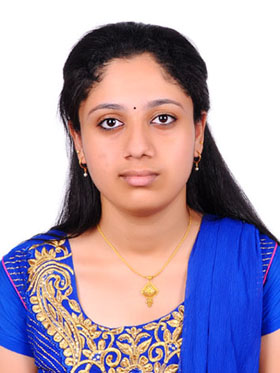                                                              Email: aniltta.370082@2freemail.com                                                                  Objective:I want to succeed in a stimulating and challenging environment, building the success of the company while I experience advancement opportunities.Experience :One year experience  in ALLSEC Technologies Ltd , Chennai, India  as L1 tech support  for Samsung dmsnxt software  .Educational Qualifications:B.TECH in Electronics and Communication Engineering from Kannur university with 66.01%Plus two ,Kerala  board, passed out in the year 2012 with 83.78%.S.S.L.C ,CBSE board, passed out in the year 2010  with 78%.Additional qualification:Official          : C,  Micrsoft Office 2010.Languages    : English, Hindi, Malayalam , Tamil .All Certificates are Embassy Attested.Co Curricular Activities:Miniproject on RFID BASED SHOPPING TROLLEY.Mainporject on SMART FARM.Participated in 2 days workshop on “PCB Design”, organized by the dept. of ECE , in association with Visionics, at Vimal Jyothi, during 11th-12th August 2014.Participated 5 days hands on training in “ Embedded systems”, held at Aumento performer’s solutions Kochi during 19th-23rd December 2014. Participated in 2 days workshop on “Ethical Hacking”, organized by the dept. of ECE , in association with Techknow, at Vimal Jyothi, during 20th-21st February 2015. Participated in 2 days  Pre  - Placement  Orientation  Programme   “Enable” conducted by  ICT Academy of Kerala , at  Vimal Jyothi, during  16th-17th October2015.Published a paper on “RFID Based Shopping Trolley”in IJCERT December 2015.Strength:Strong will  power.Ready to learn new things.Hard working.Easily adjustable to any condition.Personal Profile:Date of Birth          :  14 Nov 1993Gender                   :   FemaleMarital Status         :   SingleReligion & Caste   :   Christian, Roman CatholicPassport Expiry       :   16/11/2024Visa Status              :  Visiting Nationality              :  IndianDECLARATIONI hereby declare that the above-mentioned information are true to the best of my knowledge.                                                                                                                                               Aniltta 